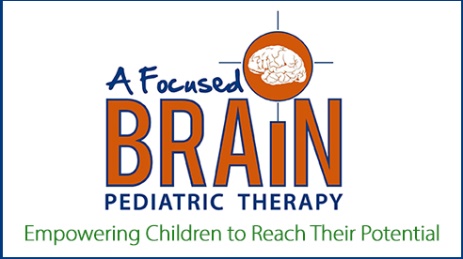 7712 Old Canton Road   -   Madison, MS  39110Phone: (601) 427-5775   Fax: (601) 206-0668Therapy ReferralPatient Name:						    Date of Birth						Reason For Referral:  	 Occupational Therapy – Evaluate & Treat		Frequency:  2-3 times per week 	Duration:  6 monthsDiagnosis:   No Known Medical Diagnosis, reason for referral										  ADD (F90.0)  ADHD (F90.1)  Angelman Syndrome (Q93.51)	  Asperger Syndrome (F84.5)  Autism (F84.0)  Ataxia, unspecified (R27.0)  Brachial Plexus Disorders (G54.0)  Cerebral Palsy, other (G80.8)  Delayed milestones in childhood (R62.0)  Down Syndrome (Q90.9)  Developmental disorder of scholastic skills,       unspecified  (F81.9)  Dyspraxia (F82.0)  Fine Motor Delay  Fragile X (Q99.2)   Generalized Weakness (M62.81)Precautions:													*Please attach patient demographic page		Physician Signature:  					Date:							 Physician Name (print):				Physician Practice:					Practice Phone #: 					Fax#:							